PagoPA é il nuovo sistema di pagamenti elettronici realizzato per rendere più semplice, sicuro e trasparente qualsiasi pagamento verso la Pubblica Amministrazione.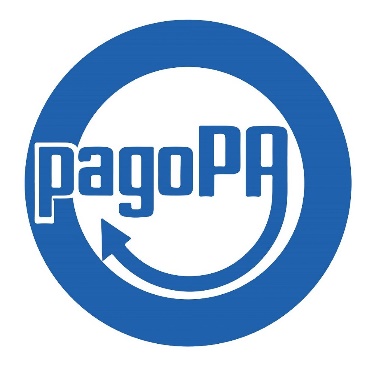 A partire da febbraio 2021 PagoPA diventerà l'unica modalità per eseguire pagamenti in favore della Pubblica Amministrazione.Il Comune di Eboli ha predisposto il Portale dei pagamenti Pago PA su:https://eboli.comune.plugandpay.it/che permette, utilizzando un qualsiasi dispositivo che disponga di una connessione ad internet, di regolarizzare la posizione debitoria nei confronti del Comune, scegliendo un metodo di pagamento tra quelli principali: bonifici bancari, carte di credito o debito o prepagate.Il pagamento può avvenire in forma anonima o attraverso una registrazione che consentirà, in questo modo, di avere anche il riepilogo di tutti i pagamenti effettuati e le relative ricevute.COME FARE:Dal sito del comune di Eboli: https://comune.eboli.sa.it/Servizi on-line \ Pago PA    Link  https://eboli.comune.plugandpay.it/Cliccare su Pagamento Spontaneo  In Servizi Cimiteriali, nel campo SCEGLI UNA TARIFFA è possibile selezionare il servizio che interessa. Compilare tutti i campi che compaiono a video e selezionare PAGA ORA per pagamenti immediati con carta di credito oppure STAMPA per stampare l’avviso pagabile presso la propria banca, Poste Italiane e presso le tabaccherie o gli esercenti aderenti al circuito (SISAL, Lottomatica e altri)Le altre voci presenti in Pagamento Spontaneo sono:Servizi Cimiteriali- Concessioni Loculi e OssariServizi Cimiteriali – Altri Importi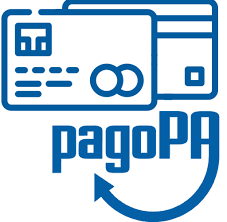 